KELIO ŽENKLAI SU PAAIŠKINIMAISPĖSČIŲJŲ PERĖJA: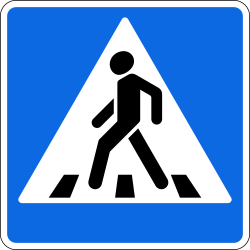 
Perėjimo per kelią vieta.        STOVĖJIMO RIBOTĄ LAIKĄ VIETA: 	
Stovėjimo vieta, kurioje motorinėms transporto priemonėms leidžiama stovėti ne ilgiau, negu nurodyta, išskyrus skiriamuoju ženklu „Neįgalusis“ arba neįgalių asmenų automobilių statymo kortele pažymėtas transporto priemones.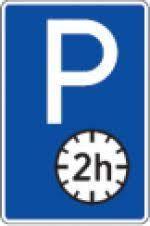 GYVENVIETĖS PRADŽIA: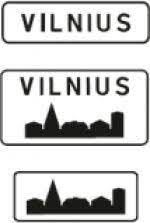 Gyvenvietės, kurioje galioja eismo tvarką gyvenvietėse nustatantys šių taisyklių reikalavimai, pavadinimas ir pradžia.GYVENAMOJI ZONA:
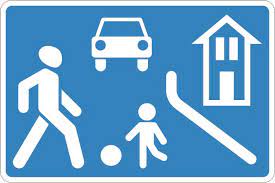 Už ženklo esančioje teritorijoje galioja šių taisyklių reikalavimai, nustatantys eismo tvarką gyvenamosiose zonose.„STOP“ KELIO ŽENKLAS:

Draudžiama važiuoti nesustojus prieš „Stop" liniją, o jeigu jos nėra - prieš kertamos važiuojamosios dalies kraštą. Vairuotojas privalo duoti kelią transporto priemonėms, važiuojančioms kertamu keliu.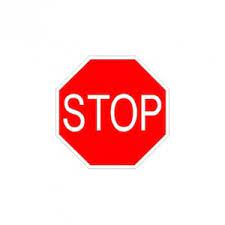 PAGRINDINIS KELIAS:
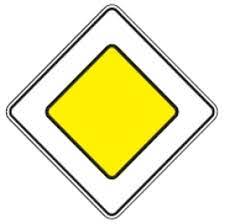 Kelias, kuriame suteikta pirmenybė važiuoti per nereguliuojamas sankryžas.RIBOTAS GREITIS:
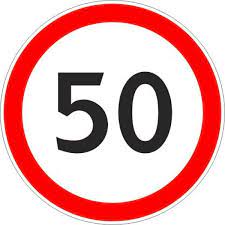 Draudžiama važiuoti greičiau (km/h), negu nurodyta ženkle.ĮVAŽIUOTI DRAUDŽIAMA:
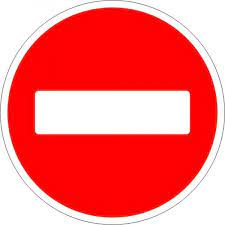 Draudžiama įvažiuoti visoms transporto priemonėms, išskyrus maršrutinį transportą.DVIRAČIŲ TAKAS:

Leidžiama važiuoti tik dviračiais. Eiti pėstiesiems draudžiama.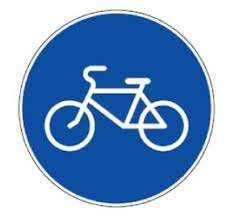 TAKSI STOTELĖ:

Lengvųjų automobilių taksi stovėjimo vieta.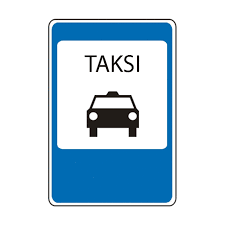 